      Curriculum VitaeFull name: LUU MAI HOAEmail: hoalm@ntu.edu.vnDepartment of Social Sciences and HumanitiesFaculty of Social Sciences and HumanitiesNha Trang University02 Nguyen Dinh Chieu St., Nha Trang City, VietnamEDUCATIONRESEARCH INTERESTS- History of  Vietnamese communist party.- Ho Chi Minh Thought.- Policy for Intellectuals.RESEARCH EXPERIENCE- History of  Vietnamese communist party.- Ho Chi Minh Thought.- Policy for Intellectuals.TEACHING RESPONSIBILITY  Undergraduate:- History of  Vietnamese communist party.- Revolutionary Policies of Vietnamese Communist Party.- Ho Chi Minh Thought.- History of State and Law.- History of Viet Nam and World.  Graduate:PUBLICATIONS and PRESENTATIONS Journals: Presentations:Books: University, AddressMajorPeriodDegreeHo Chi Minh City University of EducationPolitical Education9/1996 - 9/2000BachelorHa Noi National UniversityTraining Center for Political Theory LecturersHistory of  Vietnamese communist party12/2001 - 12/2004MasterHa Noi National UniversityUniversity of Social Sciences and HumanitiesHistory of  Vietnamese communist party09/2012 - 09/2015DocterSTTPapersTimeJournals1Some scientific and technological results of Ho Chi Minh City (1996-2010)November 2011Party’s History magazine (10/251), page. 76 – 782Education - Training Ho Chi Minh City from 2005 to 2012May2014Reasoning Education magazine (21), page. 81 – 833Intellectuals of Sai Gon - Cho Lon - Gia Dinh joined the fight against America to save the countryJannuary 2015Party Building Handbook magazine (1), page. 73 – 774The role of intellectuals in the August Revolution in SaigonSeptember 2015Party Building Handbook magazine (9), page. 44 – 485Ho Chi Minh City needs strong innovation in education and trainingOctober 2015Party Building Handbook magazine (10), page. 16 – 186President Ho Chi Minh and the problem of building intellectualsOctober 2015Ho Chi Minh University of Education Journal of Science (10/76), page. 171 – 1767Ho Chi Minh City Party Committee leads a team of scientific and technological intellectualsJanuary2016Party’s History magazine (302), page. 93 – 96Southern intellectuals participated in building resistance education (1945-1954)October2017Party Building Handbook magazine (10), page. 42 – 459Sai Gòn youth in Tet 1968Jannuary 2018Party Building Handbook magazine (1), page. 75 – 7810The issue of ownership in the Communist ManifestoFebruary2018Party Building Handbook magazine (2), page. 1 – 311Specific mechanisms and policies to build Ho Chi Minh City into a smart cityJannuary 2019Party Building Handbook magazine (1), page. 14 – 1712Ho Chi Minh City with the policy of training, fostering and treating intellectualsMatch2019Party Building Handbook magazine (3), page. 7 – 1113Policies on training, fostering and treating intellectual of Ho Chi Minh City during the renovation periodSeptember2019Journal of Education and Society (102/163), page. 67 – 71,78TTPapersConferences (National & International)Time130 years of education and training development in Ho Chi Minh City (1986-2016)National Conference: 30 years of innovation in Vietnam (1986-2016): Scientific and practical issuesFebruary 20172Quality human resources for the Central Highlands - Situation and some basic solutionsNational Conference: Socio-economic development in the Central Highlands regionJune20193Implementing a specific mechanism, raising the competitiveness of Ho Chi Minh CityNational Conference:Improving business environment, raising Vietnam's competitiveness in the fourth industrial revolutionAugust 2019TTPapersAuthor/MemberTime1Ho Chi Minh's thoughts on patriotic emulation with promoting the patriotism of Vietnamese students todayMemberJune2020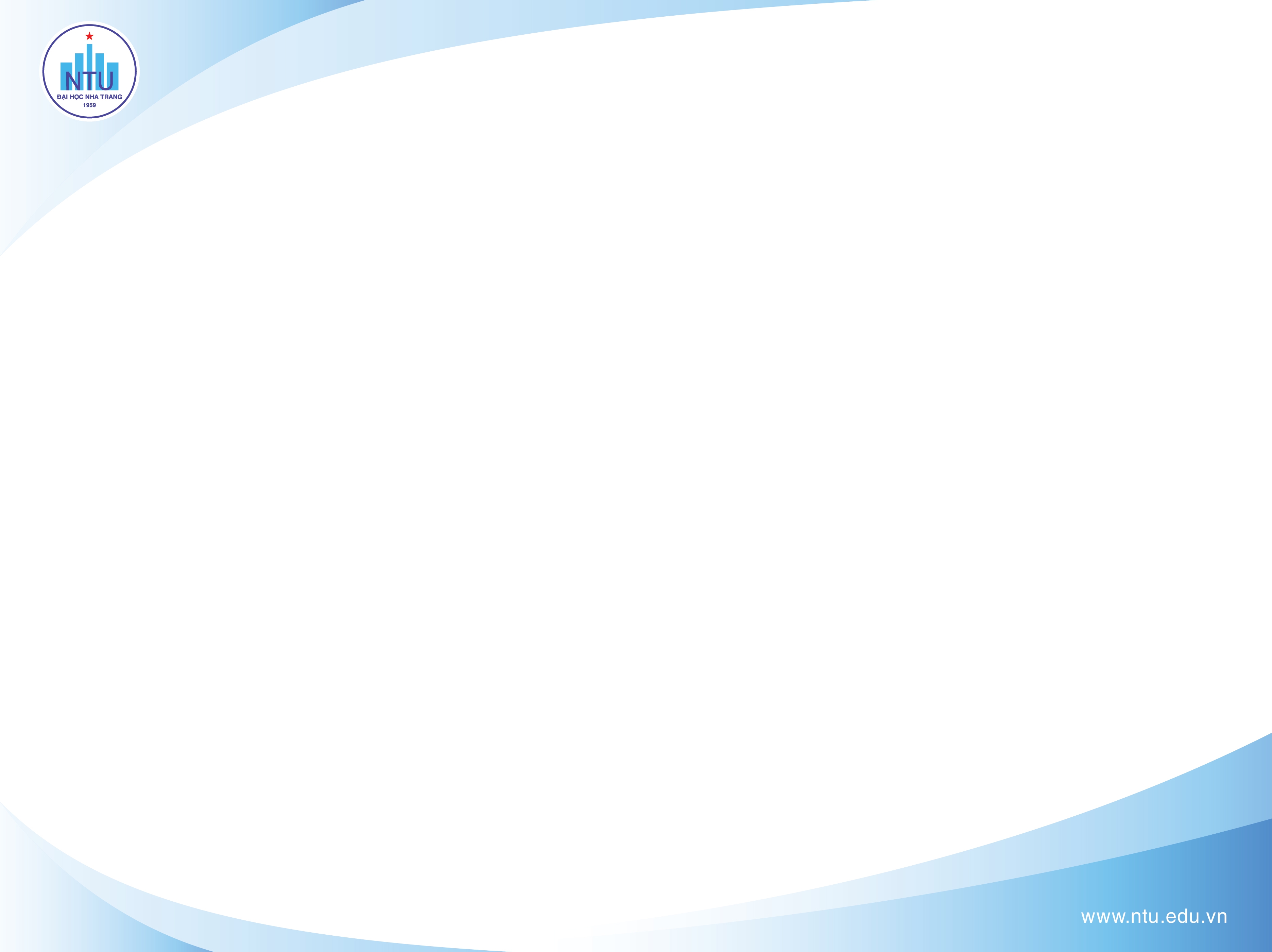 